中國醫藥大學  校長室公共關係中心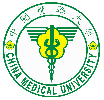                                                      表單編號：2019.3.6.連絡電話：(04)22053366,分機：1016電子信箱：cpr@mail.cmu.edu.tw新聞發布需求單         申請日期：    年    月    日（請於宣傳活動前五日提出申請需求，俾便安排採訪事宜）新聞發布需求單         申請日期：    年    月    日（請於宣傳活動前五日提出申請需求，俾便安排採訪事宜）新聞發布需求單         申請日期：    年    月    日（請於宣傳活動前五日提出申請需求，俾便安排採訪事宜）新聞發布需求單         申請日期：    年    月    日（請於宣傳活動前五日提出申請需求，俾便安排採訪事宜）新聞宣傳主      題新聞宣傳活動內容說明：（可以附件方式詳細說明）新聞宣傳活動內容說明：（可以附件方式詳細說明）新聞宣傳活動內容說明：（可以附件方式詳細說明）新聞宣傳活動內容說明：（可以附件方式詳細說明）宣傳方式  校外新聞發布    記者會協辦    刊登於《校園新聞網》宣傳  校外新聞發布    記者會協辦    刊登於《校園新聞網》宣傳  校外新聞發布    記者會協辦    刊登於《校園新聞網》宣傳時間地點承辦人聯絡電話申請單位主管簽章附註：                                                                             1.校外新聞發布及召開記者會，依行政權責陳送第一層（校長、副校長、主任秘書）核定。          2.不論何種新聞宣傳方式，申請單位皆須主動提供新聞資料以利新聞發布事宜。新聞稿內容包括：宣傳事件的人事時地物、緣起、主旨、活動內容及特色及相關人士看法，以突顯對重大議題的新聞價值。附註：                                                                             1.校外新聞發布及召開記者會，依行政權責陳送第一層（校長、副校長、主任秘書）核定。          2.不論何種新聞宣傳方式，申請單位皆須主動提供新聞資料以利新聞發布事宜。新聞稿內容包括：宣傳事件的人事時地物、緣起、主旨、活動內容及特色及相關人士看法，以突顯對重大議題的新聞價值。附註：                                                                             1.校外新聞發布及召開記者會，依行政權責陳送第一層（校長、副校長、主任秘書）核定。          2.不論何種新聞宣傳方式，申請單位皆須主動提供新聞資料以利新聞發布事宜。新聞稿內容包括：宣傳事件的人事時地物、緣起、主旨、活動內容及特色及相關人士看法，以突顯對重大議題的新聞價值。附註：                                                                             1.校外新聞發布及召開記者會，依行政權責陳送第一層（校長、副校長、主任秘書）核定。          2.不論何種新聞宣傳方式，申請單位皆須主動提供新聞資料以利新聞發布事宜。新聞稿內容包括：宣傳事件的人事時地物、緣起、主旨、活動內容及特色及相關人士看法，以突顯對重大議題的新聞價值。